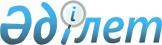 Целиноград ауданының аумағында қызметін жүзеге асыратын барлық салық төлеушілер үшін тіркелген салықтың бірыңғай мөлшерлемелерін белгілеу туралы
					
			Күшін жойған
			
			
		
					Ақмола облысы Целиноград аудандық мәслихатының 2018 жылғы 30 қаңтардағы № 181/25-6 шешімі. Ақмола облысының Әділет департаментінде 2018 жылғы 15 ақпанда № 6404 болып тіркелді. Күші жойылды - Ақмола облысы Целиноград аудандық мәслихатының 2020 жылғы 20 ақпандағы № 384/57-6 шешімімен
      Ескерту. Күші жойылды - Ақмола облысы Целиноград аудандық мәслихатының 20.02.2020 № 384/57-6 (01.01.2020 бастап қолданысқа енгізіледі) шешімімен.

      РҚАО-ның ескертпесі.

      Құжаттың мәтінінде түпнұсқаның пунктуациясы мен орфографиясы сақталған.
      "Салық және бюджетке төленетін басқа да міндетті төлемдер туралы (Салық кодексі)" Қазақстан Республикасы 2017 жылғы 25 желтоқсандағы Кодексінің 546-бабының 3-тармағына сәйкес Целиноград аудандық мәслихаты ШЕШІМ ҚАБЫЛДАДЫ:
      1. Целиноград ауданының аумағында қызметін жүзеге асыратын барлық салық төлеушілер үшін тіркелген салықтың бірыңғай мөлшерлемелері қосымшаға сәйкес белгіленсін.
      2. "Целиноград ауданының аумағында қызметін жүзеге асыратын барлық салық төлеушілер үшін бірыңғай тіркелген салық ставкаларын белгілеу туралы" Целиноград аудандық мәслихатының 2017 жылғы 26 маусымдағы № 127/16-6 (Нормативтік құқықтық актілерді мемлекеттік тіркеу тізілімінде № 6037 болып тіркелген, 2017 жылғы 9 тамызда Қазақстан Республикасы нормативтік құқықтық актілерінің эталондық бақылау банкінде электрондық түрде жарияланған) шешімінің күші жойылды деп танылсын.
      3. Осы шешім Ақмола облысының Әділет департаментінде мемлекеттік тіркелген күнінен бастап күшіне енеді және ресми жарияланған күнінен бастап қолданысқа енгізіледі.
      "КЕЛІСІЛДІ"
      30.01.2018 Целиноград ауданының аумағында қызметін жүзеге асыратын барлық салық төлеушілер үшін тіркелген салықтың бірыңғай мөлшерлемелері
					© 2012. Қазақстан Республикасы Әділет министрлігінің «Қазақстан Республикасының Заңнама және құқықтық ақпарат институты» ШЖҚ РМК
				
      Целиноград аудандық
мәслихаты сессиясының
төрайымы

С.Абеева

      Целиноград аудандық
мәслихатының хатшысы

Б.Жанбаев

      "Қазақстан Республикасы
Қаржы министрлігінің Мемлекеттік
кірістер комитеті Ақмола облысы
бойынша Мемлекеттік кірістер
департаментінің Целиноград ауданы
бойынша мемлекеттік кірістер
басқармасы" республикалық
мемлекеттік мекемесінің басшысы

А.Жантеміров
Целиноград аудандық
мәслихатының
2018 жылғы 30 қаңтардағы
№ 181/25-6 шешіміне
қосымша
№
Салық салу объектісінің атауы
Тіркелген салықтың бірыңғай мөлшерлемелері (айлық есептік көрсеткіш)
1.
Бір ойыншымен ойын өткізуге арналған ұтыссыз ойын автоматы 
3
2.
Біреуден көп ойыншының қатысуымен ойын өткізуге арналған ұтыссыз ойын автоматы 
3
3.
Ойын өткізу үшін пайдаланылатын дербес компьютер
3
4.
Ойын жолы
10
5.
Карт
3
6.
Бильярд үстелі
3